The Engineering Professors’ Council  and The Incorporation of Hammermen of Glasgow Student AwardsSUBMISSION FOR CONSIDERATION FOR THE AWARD OF THE PRIZE FOR BEST STUDENT ESSAY ON THE TOPIC:How does engineering contribute to the UK economy and how can that contribution be increased?  Is there a role for UK engineering in higher education in making this happen?CLOSING DATE: Noon on 8th January, 2014FORENAME:FAMILY NAME:EMAIL ADDRESS:DAYTIME TELEPHONE NUMBER:NAME OF UNIVERSITY AT WHICH YOU ARE A CURRENT STUDENT (as at 1st December, 2013):NAME OF AWARD FOR WHICH YOU ARE STUDYING (BSc, BEng, MEng, MSc, PhD etc and subject):ABSTRACT (no more than 250 words):DECLARATIONI confirm that this work is original and has not been published previously in any form.  I am willing and available to deliver a presentation based on my essay, should it win first prize, on 9th April, 2014 at the Engineering Professors' Council Congress in Glasgow.SIGNATURE (scanned):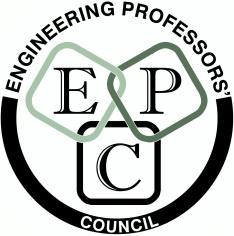 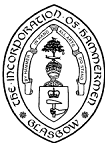 